      Please print clearly:                           Date ________        Student ID # __________________     Box#________      Class: F      So      Jr       Sr       Gr          Student Name___________________________________________________   Major_____________________       Phone#__________________________________________     Email ___________________________________      Agency partner(s) of choice: __________________________________________________________________     Have you participated in CSWS before? Please circle class years: F      So      Jr       Sr       Gr     As an Elizabethtown College student participating in Community Service Work Study (CSWS), I agree to the following:I will ask my agency supervisor for my job duties, and will carry out those duties to the best of my ability. I will ask my supervisor for a copy of the dress code and will be responsible for dressing appropriately for my position.I will provide my own transportation to and from the community partner site and will arrive on time. I will notify my community partner supervisor in a timely manner if I need to be absent. I understand that frequent absences or failure to notify my community partner supervisor may cause my removal from the position and CSWS. I will give a two-week notice to the community partner supervisor and the CCCE Program Coordinator, if I need to change my work status.  I will provide copies of clearances as needed. (Criminal Record Check, Child Abuse Clearance, FBI.)I understand that I am an ambassador of Elizabethtown College and will represent the College in a professional manner. I understand that I am an ambassador of the community partner and will represent the community partner in a professional manner.  I understand that my starting pay will be $7.50 for Federal Community Service Work Study (CSWS).  I will have my community partner supervisor sign my time sheet weekly and I will submit the time sheet to the Center for Community and Civic Engagement lockbox, 1st floor Nicarry Hall near vending machines, by 5 p.m. each Thursday. This is a requirement of Federal Work Study.  AND I will enter my hours into J-Clock by 5 p.m. of each week. This is school payroll policy. If I work Friday or Saturday I will have my hours in by Saturday 5pm. I understand that if I do not submit BOTH my signed time sheet in the lockbox and my work hours on J-Clock on a weekly basis I may not be paid for that week and I could possibility lose my position for the year.  I understand that those hours will be considered volunteer hours.I will attend a mandatory orientation session prior to working if this is the first time I am doing CSWS I will attend a mandatory JClock orientation.  I will complete employment forms with the Student Employment /Payroll Office and be responsible for keeping track of my own allocated hours throughout the year.3	I understand when the financial aid funds allocated by the Financial Aid Department to the Center for Community & Civic Engagement for CSWS are depleted that CSWS will end.  I will not be paid for more than the maximum number of hours allotted to me. Adjustments may be necessary second semester.   I may be eligible to receive an increased hourly pay rate based on years of experience with CSWS.           Signature:_______________________________                 Date:  _____________        * * * * * * * * * * * * * * * * * * * * * * * * * * * * * * * * * * * * * * * * * * * * * * * * * * *          For Office use only:                                                                                    Signature of Campus Supervisor ___________________________     Position Fall  (interest): ___________________             Position Fall confirmed: ________________________  Position Spring (interest): _________________             Position Spring confirmed: ______________________  Work Study:     Yes____   No __                                     Amount ________                   Entered _____________                   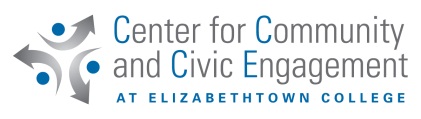 